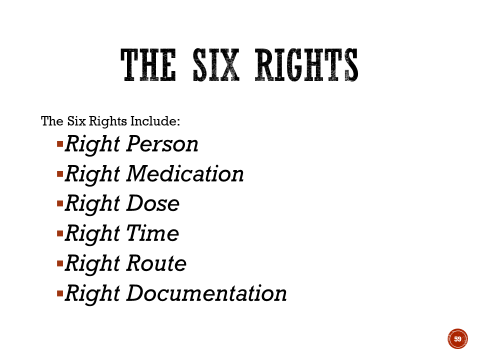 Please		=	Person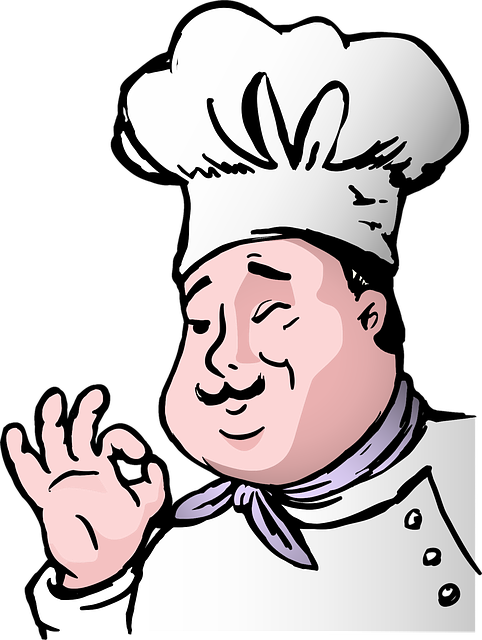 Make		=	MedicationDinner		=	DoseTonight	=	TimeReally 		=	RouteDelicious	=	Documentation